Miejska i Gminna Biblioteka Publiczna 
im. Ziemowita Skibińskiego 
w Poddębicach
Regulamin  Konkursu Plastycznego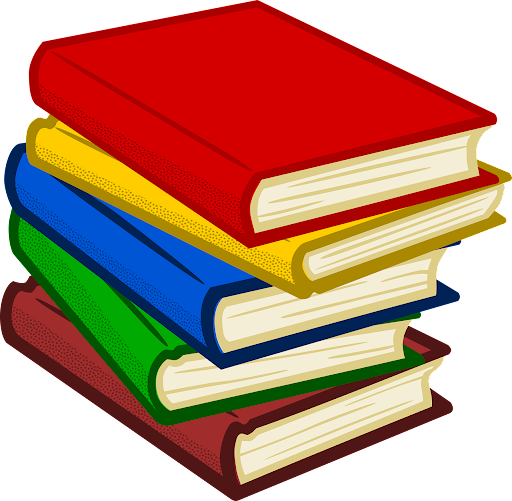   ”Książka – mój przyjaciel”Organizator:Miejska i Gminna Biblioteka Publiczna im. Ziemowita Skibińskiego w Poddębicach, ul. Łódzka 31, Wypożyczalnia dla Dorosłych.Uczestnicy:Osoby niepełnosprawne.Cel konkursu:Pobudzanie inwencji twórczej.Rozbudzanie szeroko pojmowanych zainteresowań plastycznych.Rozwijanie wyobraźni plastycznej.Promocja osób uzdolnionych plastycznie.Warunki konkursu:Tematem konkursu jest hasło: ”Książka – mój przyjaciel”.Zadaniem uczestników jest przedstawienie własnej interpretacji tematu.Każdy uczestnik może wykonać tylko jedną pracę plastyczną.Technika wykonania prac jest dowolna z wykorzystaniem różnorodnych materiałów.Format pracy nie może być większy niż 100cm wysokości i szerokości.Prace powinny być wykonane samodzielnie.Przystąpienie do konkursu oznacza wyrażenie zgody na wykorzystanie nazwisk podopiecznych, biorących udział w konkursie, w akcjach informacyjnych, reklamowych i promocyjnych związanych z niniejszym konkursem.Prace przechodzą na własność organizatora i nie podlegają zwrotowi. Zgłoszenie prac do konkursu jest równoznaczne z nieodpłatnym przeniesieniem na organizatora konkursu prawa własności złożonych egzemplarzy prac.Biblioteka zastrzega sobie prawo  do prezentowania prac konkursowych w swojej placówce oraz na stronie internetowej Biblioteki www.migbppodebice.naszabiblioteka.com.Prace należy podpisać imieniem i nazwiskiem wykonawcy w niewidocznym miejscu i dostarczyć Organizatorowi do dnia 30.09.2021r. r. pod adres: Miejska i Gminna Biblioteka Publicznaim. Ziemowita Skibińskiegoul. Łódzka 3199-200 PoddębiceWypożyczalnia dla DorosłychNagrody:Oceny prac dokona Komisja Konkursowa powołana przez Organizatora konkursu.Prace będą oceniane zgodnie z następującymi  kryteriami: pomysł, oryginalność, interpretacja, ogólny wyraz artystyczny oraz atrakcyjność i staranność.Nagrodzone zostaną trzy prace plastyczne.Wręczenie nagród finalistom nastąpi w czytelni dla dorosłych MiGBP P-ce w terminie o którym poinformuje Organizator.KARTA ZGŁOSZENIOWAKONKURS PLASTYCZNY ”Książka – mój przyjaciel”(prosimy wypełnić drukowanymi literami)Imię i nazwisko uczestnika…………………………………………………………………………………………………Nazwa i adres Placówki/zamieszkania:……………………………………………………………………………………………………………………………………………………………………………………………………Numer telefonu Placówki…………………………………………………………………………………………………Imię i nazwisko opiekuna:…………………………………………………………………………………………………OCHRONA DANYCH OSOBOWYCHDane osobowe Uczestników Konkursu będą przetwarzane w celach przeprowadzenia konkursu, rozpatrzenia reklamacji, wyłonienia zwycięzców i przyznania wydania, odbioru i rozliczenia nagród.Dane osobowe uczestników Konkursu będą wykorzystywane zgodnie z warunkami określonymi w ustawie z dnia 10 maja 2018r. o Ochronie Danych Osobowych (t. j. Dz. U. z 2018r. poz. 1000). Administratorem danych osobowych jest organizator.Podanie danych osobowych jest dobrowolne, lecz ich niepodanie uniemożliwia udział w Konkursie. Osobie podającej dane osobowe przysługuje prawo dostępu do jej danych osobowych oraz prawo ich poprawiania, a także usunięcia.Administratorem danych osobowych Uczestników Konkursu jest Dyrektor Miejskiej i Gminnej Biblioteki Publicznej im. Ziemowita Skibińskiego w Poddębicach.Przetwarzanie danych osobowych Uczestników obejmować będzie następujący zakres danych: imię i nazwisko, nazwę i adres Placówki/zamieszkania, nr telefonu Placówki, imię i nazwisko opiekuna/nauczyciela.Zgoda uczestnika/rodzica/opiekuna prawnego na przetwarzanie i publikację danych osobowychWyrażam zgodę na udział mój/mojego dziecka w konkursie ”Książka – mój przyjaciel”Wyrażam zgodę na przetwarzanie i wykorzystanie danych osobowych moich/mojego dziecka przez Miejską i Gminną Bibliotekę Publiczną im. Ziemowita Skibińskiego w Poddębicach w zakresie niezbędnym do przeprowadzenia konkursu ”Książka – mój przyjaciel” zgodnie z art. 6 Ustawy z dnia 10 maja 2018r. o Ochronie Danych Osobowych (tj. Dz. U. z 2018r. poz. 1000).Wyrażam zgodę na opublikowanie danych osobowych moich/mojego dziecka oraz wizerunku na stronie: www.migbppoddebice.naszabiblioteka.com………………………………                                         ……………………………………….Miejscowość i data                                                           	                     Czytelny podpis uczestnika Konkursu         w przypadku osób niepełnoletnich       podpis rodzica/opiekuna